USP Local 1Monthly Meeting Winner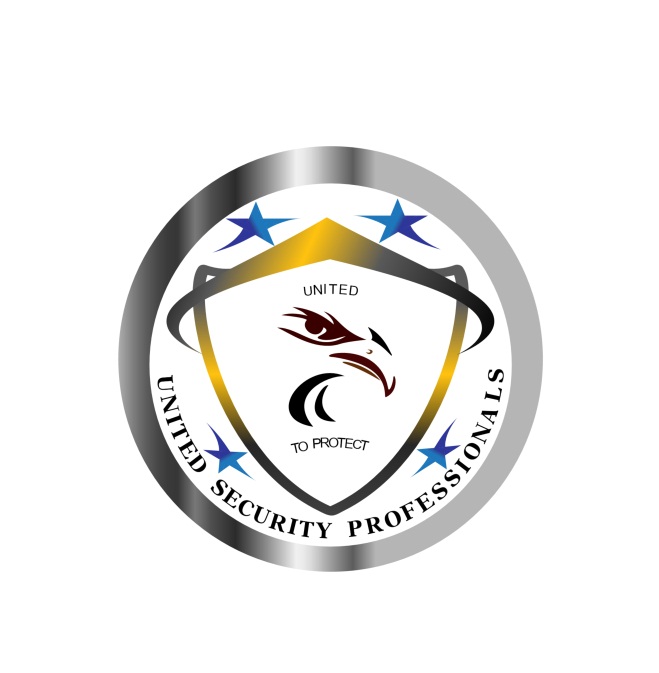 Winners Name:________________________Date: ________________________Total Due: $________________Check number:_____________Date: _____________Approved by: _____________